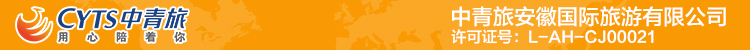 【下扬州】扬州瘦西湖-个园-东关街-南京牛首山-中山陵-总统府-夫子庙纯玩双高3日游行程单行程安排费用说明其他说明产品编号QY20240141出发地合肥市目的地扬州市行程天数3去程交通高铁返程交通高铁参考航班无无无无无产品亮点无无无无无D1D1行程详情合肥-南京南站-个园-东关街13：30 集合地点：南京南站南广场；用餐早餐：X     午餐：X     晚餐：X   住宿扬州周边D2D2行程详情瘦西湖-牛首山-夫子庙07：30 享用丰盛的早餐用餐早餐：含     午餐：X     晚餐：X   住宿南京D3D3行程详情中山陵-总统府-大报恩寺-外秦淮河游船-散团07：00 享用酒店早餐用餐早餐：√     午餐：√     晚餐：X   住宿无费用包含【交通】各地-南京往返高铁二等座（火车票时间、站点以实际出票为准），当地空调旅游车(根据人数多少安排大小车型)；【交通】各地-南京往返高铁二等座（火车票时间、站点以实际出票为准），当地空调旅游车(根据人数多少安排大小车型)；【交通】各地-南京往返高铁二等座（火车票时间、站点以实际出票为准），当地空调旅游车(根据人数多少安排大小车型)；费用不包含1、自费项目以及景区内的小景点或交通车等额外费用。1、自费项目以及景区内的小景点或交通车等额外费用。1、自费项目以及景区内的小景点或交通车等额外费用。预订须知1、游客在充分了解此行程目的地实际情况的前提下，确定自己的身体健康状况适合参加本次旅游活动后方可报名参团。旅行社不接受未满十八周岁、不具备完全民事行为能力的未成年人单独参团，有成年人陪伴方可参团，一起报名参团的成人即为其参团过程中的监护人，有责任和义务做好未成年人的安全防范工作。退改规则旅行社在出发前7日以内解除合同的，要向旅游者退还全额费用，并支付违约金：出发前7日至4日，违约金为旅行费用总额的10%；出发前3日至1日为15%；出发当日为20%。若旅客在出发前7日至4日解除合同，违约金为旅行费用总额的50%；出发前3日至1日为60%；出发当日为80%。保险信息《中国公民国内旅游文明行为公约》